Министерство Образ0вание  Республики БеларусьРефератНа тему:Архитектура                                                                    Подготовила ученица 8 «Г» класса                                                                    средней  образовательной школы №1                         г. Могилёва                                             Бутраменко ТатьяныМогилёв 2006План:1.Архитектура2. Функционализм и конструктивизм3. Рационализм4. Кубизм5. Открытие метода кубизма6. Три этапа7. Кубизм в РоссииАРХИТЕКТУРА (лат. architectura, от греч. architekthon — строитель) (зодчество), искусство проектировать и строить здания и др. сооружения (также их комплексы), создающие материально организованную среду, необходимую людям для их жизни и деятельности, в соответствии с назначением, современными техническими возможностями и эстетическими воззрениями общества. Как вид искусства архитектура входит в сферу духовной культуры, эстетически формирует окружение человека, выражает общественные идеи в художественных образах. Историческое развитие общества определяет функции и типы сооружений (здания с организованным внутренним пространством, сооружения, формирующие открытые пространства, ансамбли сооружений), технические конструктивные системы, художественный строй архитектурных сооружений. Архитектурная организация пространства населенных пунктов, создание городов и поселков, регулирование систем расселения выделились в особую область — градостроительство.В архитектуре взаимосвязаны функциональные, технические, эстетические начала (польза, прочность, красота). Назначение, функции архитектурного сооружения определяют его план и объемно-пространственную структуру, строительная техника — возможность, экономическую целесообразность и конкретные средства его создания. Образно-эстетическое начало архитектуры связано с ее социальной функцией и проявляется в формировании объемно-пространственной и конструктивной структуры сооружения. Выразительные средства архитектуры — композиция, тектоника, масштаб, пропорции, ритм, пластика объемов, фактура и цвет материалов, синтез искусств и др. Во 2-й пол. 19-20 вв. социальные и научно-технические сдвиги вызвали появление новых функций, конструктивных систем, художественных средств архитектуры, индустриальных методов строительства.САЛЛИВЕН (Sullivan) Луис (1856-1924), американский архитектор. Дал художественное осмысление типа высотного делового здания, введя композиционные членения и орнамент (небоскреб Гаранти-билдинг в Буффало, 1894-95; универмаг в Чикаго, 1899-1900). Выдвинул теоретические принципы функционализма и органической архитектуры.ФУНКЦИОНАЛИЗМ, направление в архитектуре 20 в., требующее строгого соответствия зданий и сооружений протекающим в них производственным и бытовым процессам (функциям). Функционализм возник в Германии (школа Баухауз ) и Нидерландах (Я. Й. П. Ауд); во многом сходны искания конструктивизма в СССР. Используя достижения строительной техники, функционализм дал обоснованные приемы и нормы планировки жилых комплексов (стандартные секции и кварталы, «строчная» застройка кварталов торцами зданий к улице).ОРГАНИЧЕСКАЯ АРХИТЕКТУРА, направление в архитектуре 20 в. (основатель и теоретик — Ф. Л. Райт в США, в 30-50-х гг. — А. Аалто в Финляндии, Б. Дзеви в Италии). Основные принципы: индивидуальный характер архитектурных произведений (преимущественно виллы, особняки, загородные отели и т. д.), обусловленный конкретной функцией и природной средой, отказ от урбанистических индустриальных методов, строительство из естественных материалов, создание единого перетекающего пространства, связь с окружающей природой.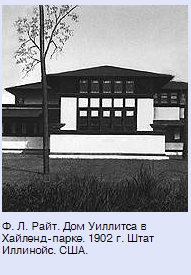 КОНСТРУКТИВИЗМ, направление в изобразительном искусстве, архитектуре и дизайне 20 в., поставившее своей целью художественное освоение возможностей современного научно-технического прогресса. В зодчестве тесно примыкает к рационализму и функционализму. Сложилось в 1910-е гг., прежде всего на базе кубизма и футуризма, разделившись вскоре на два обособленных (хотя и постоянно взаимодействующих) потока: «конструктивизм социальный», тесно связанный с задачами «социальной инженерии», создания нового человека путем радикального преобразования окружающей его предметно-материальной среды (эта линия наиболее интенсивно развивалась в Советской России 1920-х гг., в теории и практике ЛЕФа, в производственном искусстве) и «конструктивизм философский» (более характерный для капиталистических стран), ставящий социально-преобразовательные цели в более отвлеченно-созерцательном плане (прежде всего — в различных видах геометрической абстракции). Обе традиции вошли в кинетизм, пародийно отразившись в деконструктивизме.РАЦИОНАЛИЗМ, движение в архитектуре 20 в., стремившееся выработать новые архитектурные методы, отвечающие современным общественным потребностям, эстетическим запросам и уровню промышленно-технического развития. Рационализм выдвинул требование единства архитектурной формы, конструкции и функционально обусловленной пространственной структуры. Принципы рационализма осуществляли Ш. Ле Корбюзье во Франции, школа Баухауз в Германии, группа «Стиль» в Нидерландах и др. Лозунг рационализма выдвигала группа архитекторов (см. АСНОВА).КУБИЗМ (франц. cubisme, от cube — куб), направление в искусстве 1-й четверти 20 в., представители которого стремились свести изображение к комбинации простых геометрических тел, призванных выразить «первичную структуру» мира, перестроив традиционные способы восприятия пространства. Открытие методаХудожники издавна привыкли изучать и пропорционировать объекты своего изображения (в особенности фигуру человека), выравнивая их поверхности в рисунке или эскизе в виде гладких плоскостей и тем самым придавая объемам подобие геометрических тел. Однако лишь в начале 20 в. этот расхожий прием стал сознательно конструируемым методом. Великим предшественником кубизма был П. Сезанн, в своем зрелом творчестве стереометрически упрощавший формы таким образом, что их грани намечали совершенно новую пространственную систему, в пределах которой изображение уже не пассивно предстояло зрителю, а как бы «выдвигалось» ему навстречу.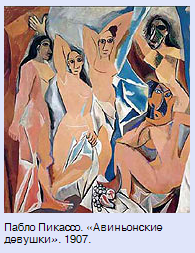 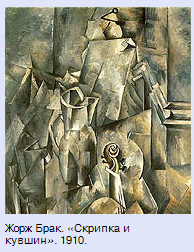 Начинания Сезанна продолжили П. Пикассо и Ж. Брак, с творчества которых кубизм берет свое прямое начало. Этапную роль сыграли картины «Авиньонские девицы» Пикассо (1907) и «Дома в Эстаке» Брака (1908), именно по отношению к такого рода браковским пейзажам критик Л. Восель и употребил в том же, 1908-м, году, слова «геометрические схемы и кубы», — слова, из которых, собственно, и народилось название течения. Первая групповая экспозиция кубистов (с участием Ф. Леже, Р. Делоне, А. Лефоконье, Ж. Метценже и А. Глеза) состоялась в 1911 в отдельном помещении парижского «Салона независимых». «Круглые формы, солнце, башня» Три этапаПервоначально сосредоточенное во Франции, развитие кубизма в 1910-е гг. охватило многие страны Европы. Важную роль в его пропаганде сыграла книжка-манифест Глеза и Метценже «О кубизме» (1912). Эволюция направления четко делится на три этапа (впервые обозначенные в 1930-е гг. американским искусствоведом А. Барром).Для 1-й стадии («аналитического кубизма») характерен сдержанный, даже суровый колорит, основанный на коричневато-охристых, зеленых и синих тонах. Человек и природа здесь действительно геометризуются с подчеркиванием массивной весомости их «выпирающих» на зрителя форм. Значение традиционного сюжета сводится к минимуму, и ведущим жанром становится натюрморт (со сравнительно простыми постановками, воспроизводящими рабочую атмосферу мастерской). Нередко при исследовании данного периода специально выделяется предварительная, «сезаннисткая» (т.е. подражательная по онтошению к Сезанну) его глава, собственно же «аналитическим» кубизм предстает в 1910-12, когда после первых своих, более монументальных, опытов, художники начали дробить изображение на все более мелкие грани. «Женщина в кресле»В 1912-14 наступает фаза «синтетического кубизма», причем и здесь Пикассо и Брак лидируют. Иллюзорная объемность сходит на нет, образы распластываются и частично заменяются реальными, наклеенными на холст материалами и предметами (так нарождается новая техника «коллажа»). Возрастает значение надписей и текстов, порою символических (так, Пикассо, используя газетные наклейки, специально подбирает заголовки о катастрофах и социальных волнениях, вероятно, подчеркивая тем самым «революционное» значение нового художественного метода). Благодаря коллажам картина отчасти превращается в рельеф, и поэтому кубизм (в творчестве А. Лорана, Р. Дюшан-Вийона, О. Цадкина, Ж. Липшица и др.) вскоре охватывает и скульптуру. «Мужчина в кафе»Во 2-й половине 1910-х наступает период «декоративного кубизма», названного так из-за возросшей пастозности и яркости его красок. Но в эти годы кубизм по сути уже разлагается, порою неразличимо сливаясь с другими течениями (в первую очередь, с футуризмом). Ряд былых кубистов еще раньше вырабатывает свои собственные методы («орфизм » Делоне, «тубизм» Леже и т. д.). В целом же начальный импульс кубизма оказывается исключительно мощным, подчиняя своему влиянию многие виды искусства, в том числе архитектуру и дизайн (в Чехии в это десятилетие складывается даже особое направление сугубо архитектурного кубизма). Кубизм в РоссииЕго предчувствия часто находят в живописи М. А. Врубеля с его «кристаллической» манерой письма. Но подлинным его первооткрывателем явился здесь предприниматель и коллекционер С. И. Щукин, привезший в Москву ранние кубистские опыты Пикассо. В целом же русский кубизм был сугубо переходным явлением, своего рода «школой авангарда» (порою и непосредственно школой, поскольку ряд крупных российских авангардистов, — А. В. Лентулов, Л. С. Попова, Н. А. Удальцова, — учились в 1911-13 в парижской Академии «Ла Палетт» у Лефоконье и Метценже). «Англичанин в Москве»Большинство мастеров, составивших ядро «Бубнового валета» (в т. ч. П. П. Кончаловский, А. В. Куприн, И. И. Машков, Р. Р. Фальк), не пошло дальше раннего, «сезаннистского» этапа, самобытно и красочно его обогатив. Художники же настроенные более радикально (К. С. Малевич, В. Е. Татлин и др.) быстро перешли к кубофутуризму, честолюбиво выдвигая его в противовес кубизму в качестве более передового и уже свободного от французских влияний метода.Однако и позднее, в свой витебский период (1919-22) Малевич утверждал: «Если ты стремишься изучать искусство, то изучай кубизм».Используемая литература:1.Большая энциклопедия Кирилла и Мефодия2. Энциклопедия для детей «Искусство»3.Отечественная и мировая художественная культура 9кл.4.Искусство 1 часть5.Свет сквозь столетия